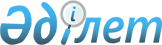 О внесении изменений в решение Сандыктауского районного маслихата от 23 декабря 2016 года № 9/1 "О бюджете Сандыктауского района на 2017-2019 годы"Решение Сандыктауского районного маслихата Акмолинской области от 16 июня 2017 года № 12/3. Зарегистрировано Департаментом юстиции Акмолинской области 23 июня 2017 года № 6004
      Примечание РЦПИ.

      В тексте документа сохранена пунктуация и орфография оригинала.
      В соответствии со статьями 106, 109 Бюджетного кодекса Республики Казахстан от 4 декабря 2008 года, статьей 6 Закона Республики Казахстан от 23 января 2001 года "О местном государственном управлении и самоуправлении в Республике Казахстан", Сандыктауский районный маслихат РЕШИЛ:
      1. Внести в решение Сандыктауского районного маслихата "О бюджете Сандыктауского района на 2017-2019 годы" от 23 декабря 2016 года № 9/1 (зарегистрировано в Реестре государственной регистрации нормативных правовых актов № 5682, опубликовано 13 января 2017 года в газете "Сандыктауский край") следующие изменения:
      пункт 1 изложить в новой редакции:
      "Утвердить бюджет района на 2017-2019 годы, согласно приложениям 1, 2 и 3 соответственно, в том числе на 2017 год в следующих объемах:
      1) доходы – 2 931 224,3 тысячи тенге, в том числе:
      налоговые поступления – 459 798,0 тысяч тенге;
      неналоговые поступления – 3 216,0 тысяч тенге; 
      поступления от продажи основного капитала – 10 000,0 тысяч тенге;
      поступления трансфертов – 2 458 210,3 тысяч тенге;
      2) затраты – 2 926 063,1 тысячи тенге;
      3) чистое бюджетное кредитование – 13 010,0 тысяч тенге, в том числе: 
      бюджетные кредиты – 20 421,0 тысяча тенге;
      погашение бюджетных кредитов – 7 411,0 тысяч тенге;
      4) сальдо по операциям с финансовыми активами – 30 500,0 тысяч тенге, в том числе:
      приобретение финансовых активов – 30 500,0 тысяч тенге;
      5) дефицит (профицит) бюджета – - 38 348,8 тысяч тенге;
      6) финансирование дефицита (использование профицита) бюджета – 38 348,8 тысяч тенге.";
      приложения 1, 5, 7, 8 к вышеуказанному решению изложить в новой редакции согласно приложениям 1, 2, 3, 4 к настоящему решению.
      2. Настоящее решение вступает в силу со дня государственной регистрации в Департаменте юстиции Акмолинской области и вводится в действие с 1 января 2017 года.
      "СОГЛАСОВАНО"
      16 июня 2017 год Бюджет района на 2017 год Целевые трансферты из областного бюджета на 2017 год Перечень бюджетных программ сельских округов на 2017 год
      продолжение таблицы:
      продолжение таблицы: Распределение трансфертов органам местного самоуправления между селами, поселками, сельскими округами на 2017 год
      продолжение таблицы:
      продолжение таблицы:
					© 2012. РГП на ПХВ «Институт законодательства и правовой информации Республики Казахстан» Министерства юстиции Республики Казахстан
				
      Председатель сессии
районного маслихата

Е.Бектуров

      Секретарь районного
маслихата

С.Клюшников

      Аким Сандыктауского района

А.Исмагамбетов
Приложение 1 к решению Сандыктауского районного маслихата от 16 июня 2017 года № 12/3Приложение 1 к решению Сандыктауского районного маслихата от 23 декабря 2016 года № 9/1
Категория
Категория
Категория
Категория
Сумма тысяч тенге
Класс
Класс
Класс
Сумма тысяч тенге
Подкласс
Подкласс
Сумма тысяч тенге
Наименование
Сумма тысяч тенге
1
2
3
4
5
I. Доходы
2 931 224,3
1
Налоговые поступления
459 798,0
01
Подоходный налог
30 788,0
2
Индивидуальный подоходный налог
30 788,0
03
Социальный налог
178 077,0
1
Социальный налог
178 077,0
04
Налоги на собственность
125 495,0
1
Налоги на имущество
60 775,0
3
Земельный налог
3 130,0
4
Налог на транспортные средства
56 611,0
5
Единый земельный налог
4 979,0
05
Внутренние налоги на товары, работы и услуги
121 548,0
2
Акцизы
1 500,0
3
Поступления за использование природных и других ресурсов
107 500,0
4
Сборы за ведение предпринимательской и профессиональной деятельности
12 548,0
08
Обязательные платежи, взимаемые за совершение юридически значимых действий и (или) выдачу документов уполномоченными на то государственными органами или должностными лицами
3 890,0
1
Государственная пошлина
3 890,0
2
Неналоговые поступления
3 216,0
01
Доходы от государственной собственности
3 216,0
5
Доходы от аренды имущества, находящегося в государственной собственности
3 207,0
7
Вознаграждения по кредитам, выданным из государственного бюджета
9,0
3
Поступления от продажи основного капитала
10 000,0
01
Продажа государственного имущества, закрепленного за государственными учреждениями
5 000,0
1
Продажа государственного имущества, закрепленного за государственными учреждениями
5 000,0
03
Продажа земли и нематериальных активов
5 000,0
1
Продажа земли
5 000,0
4
Поступления трансфертов
2 458 210,3
02
Трансферты из вышестоящих органов государственного управления
2 458 210,3
2
Трансферты из областного бюджета
2 458 210,3
Функциональная группа
Функциональная группа
Функциональная группа
Функциональная группа
Сумма
Администратор бюджетных программ
Администратор бюджетных программ
Администратор бюджетных программ
Сумма
Программа
Программа
Сумма
Наименование
Сумма
1
2
3
4
5
II. Затраты
2 926 063,1
01
Государственные услуги общего характера
330 006,7
112
Аппарат маслихата района (города областного значения)
15 640,0
001
Услуги по обеспечению деятельности маслихата района (города областного значения)
15 640,0
122
Аппарат акима района (города областного значения)
90 682,4
001
Услуги по обеспечению деятельности акима района (города областного значения)
90 682,4
123
Аппарат акима района в городе, города районного значения, поселка, села, сельского округа
177 578,7
001
Услуги по обеспечению деятельности акима района в городе, города районного значения, поселка, села, сельского округа
177 578,7
458
Отдел жилищно-коммунального хозяйства, пассажирского транспорта и автомобильных дорог района (города областного значения)
12 074,8
001
Услуги по реализации государственной политики на местном уровне в области жилищно-коммунального хозяйства, пассажирского транспорта и автомобильных дорог
12 074,8
459
Отдел экономики и финансов района (города областного значения)
26 165,0
001
Услуги по реализации государственной политики в области формирования и развития экономической политики, государственного планирования, исполнения бюджета и управления коммунальной собственностью района (города областного значения)
25 219,0
003
Проведение оценки имущества в целях налогообложения
825,0
010
Приватизация, управление коммунальным имуществом, постприватизационная деятельность и регулирование споров, связанных с этим
121,0
493
Отдел предпринимательства, промышленности и туризма района (города областного значения)
7 865,8
001
Услуги по реализации государственной политики на местном уровне в области развития предпринимательства, промышленности и туризма
7 865,8
02
Оборона
9 938,0
122
Аппарат акима района (города областного значения)
9 938,0
005
Мероприятия в рамках исполнения всеобщей воинской обязанности
2 918,0
006
Предупреждение и ликвидация чрезвычайных ситуаций масштаба района (города областного значения)
7 020,0
03
Общественный порядок, безопасность, правовая, судебная, уголовно-исполнительная деятельность
2 442,2
458
Отдел жилищно-коммунального хозяйства, пассажирского транспорта и автомобильных дорог района (города областного значения)
2 442,2
021
Обеспечение безопасности дорожного движения в населенных пунктах
2 442,2
04
Образование
1 600 795,1
464
Отдел образования района (города областного значения)
1 416 495,1
001
Услуги по реализации государственной политики на местном уровне в области образования
12 815,1
003
Общеобразовательное обучение
1 137 075,9
004
Информатизация системы образования в государственных учреждениях образования района (города областного значения)
1 300,0
005
Приобретение и доставка учебников, учебно-методических комплексов для государственных учреждений образования района (города областного значения)
24 977,0
006
Дополнительное образование для детей
32 697,1
007
Проведение школьных олимпиад, внешкольных мероприятий и конкурсов районного (городского) масштаба
1 609,0
009
Обеспечение деятельности организаций дошкольного воспитания и обучения
47 161,7
015
Ежемесячные выплаты денежных средств опекунам (попечителям) на содержание ребенка-сироты (детей-сирот), и ребенка (детей), оставшегося без попечения родителей 
14 386,0
022
Выплата единовременных денежных средств казахстанским гражданам, усыновившим (удочерившим) ребенка (детей)-сироту и ребенка (детей), оставшегося без попечения родителей
513,0
040
Реализация государственного образовательного заказа в дошкольных организациях образования
123 640,3
067
Капитальные расходы подведомственных государственных учреждений и организаций
20 320,0
472
Отдел строительства, архитектуры и градостроительства района (города областного значения)
184 300,0
022
Строительство и реконструкция объектов начального, основного среднего и общего среднего образования
184 300,0
06
Социальная помощь и социальное обеспечение
155 728,7
451
Отдел занятости и социальных программ района (города областного значения)
136 943,7
001
Услуги по реализации государственной политики на местном уровне в области обеспечения занятости и реализации социальных программ для населения
21 983,0
002
Программа занятости
30 755,0
005
Государственная адресная социальная помощь
304,0
006
Оказание жилищной помощи
385,0
007
Социальная помощь отдельным категориям нуждающихся граждан по решениям местных представительных органов
40 216,2
010
Материальное обеспечение детей-инвалидов, воспитывающихся и обучающихся на дому
429,0
011
Оплата услуг по зачислению, выплате и доставке пособий и других социальных выплат
219,0
014
Оказание социальной помощи нуждающимся гражданам на дому
11 126,0
016
Государственные пособия на детей до 18 лет
2 372,0
017
Обеспечение нуждающихся инвалидов обязательными гигиеническими средствами и предоставление услуг специалистами жестового языка, индивидуальными помощниками в соответствии с индивидуальной программой реабилитации инвалида
3 481,0
023
Обеспечение деятельности центров занятости населения
13 057,5
025
Внедрение обусловленной денежной помощи по проекту "Өрлеу"
7 649,0
050
Реализация Плана мероприятий по обеспечению прав и улучшению качества жизни инвалидов в Республике Казахстан на 2012–2018 годы
4 967,0
464
Отдел образования района (города областного значения)
18 785,0
030
Содержание ребенка (детей), переданного патронатным воспитателям
18 785,0
07
Жилищно-коммунальное хозяйство
221 251,0
123
Аппарат акима района в городе, города районного значения, поселка, села, сельского округа
4 763,4
009
Обеспечение санитарии населенных пунктов
3 628,0
011
Благоустройство и озеленение населенных пунктов
1 135,4
458
Отдел жилищно-коммунального хозяйства, пассажирского транспорта и автомобильных дорог района (города областного значения)
98 824,6
003
Организация сохранения государственного жилищного фонда
328,4
004
Обеспечение жильем отдельных категорий граждан
70 500,0
012
Функционирование системы водоснабжения и водоотведения
3 191,0
016
Обеспечение санитарии населенных пунктов
2 500,0
018
Благоустройство и озеленение населенных пунктов
16 439,1
026
Организация эксплуатации тепловых сетей, находящихся в коммунальной собственности районов (городов областного значения)
3 626,5
028
Развитие коммунального хозяйства
2 239,6
472
Отдел строительства, архитектуры и градостроительства района (города областного значения)
117 663,0
003
Проектирование и (или) строительство, реконструкция жилья коммунального жилищного фонда
82 551,0
004
Проектирование, развитие и (или) обустройство инженерно-коммуникационной инфраструктуры
33 612,0
058
Развитие системы водоснабжения и водоотведения в сельских населенных пунктах
1 500,0
08
Культура, спорт, туризм и информационное пространство
344 244,6
455
Отдел культуры и развития языков района (города областного значения)
180 250,6
001
Услуги по реализации государственной политики на местном уровне в области развития языков и культуры
7 678,5
003
Поддержка культурно-досуговой работы
126 293,6
006
Функционирование районных (городских) библиотек
34 028,5
007
Развитие государственного языка и других языков народа Казахстана
7 927,6
032
Капитальные расходы подведомственных государственных учреждений и организаций
4 322,4
456
Отдел внутренней политики района (города областного значения)
21 879,0
001
Услуги по реализации государственной политики на местном уровне в области информации, укрепления государственности и формирования социального оптимизма граждан
7 946,0
002
Услуги по проведению государственной информационной политики
6 427,0
003
Реализация мероприятий в сфере молодежной политики
7 506,0
465
Отдел физической культуры и спорта района (города областного значения)
16 482,0
001
Услуги по реализации государственной политики на местном уровне в сфере физической культуры и спорта
5 602,0
006
Проведение спортивных соревнований на районном (города областного значения) уровне
3 935,0
007
Подготовка и участие членов сборных команд района (города областного значения) по различным видам спорта на областных спортивных соревнованиях
6 945,0
472
Отдел строительства, архитектуры и градостроительства района (города областного значения)
125 633,0
008
Развитие объектов спорта
125 633,0
10
Сельское, водное, лесное, рыбное хозяйство, особо охраняемые природные территории, охрана окружающей среды и животного мира, земельные отношения
75 062,7
459
Отдел экономики и финансов района (города областного значения)
6 498,0
099
Реализация мер по оказанию социальной поддержки специалистов
6 498,0
462
Отдел сельского хозяйства района (города областного значения)
14 112,0
001
Услуги по реализации государственной политики на местном уровне в сфере сельского хозяйства
14 112,0
463
Отдел земельных отношений района (города областного значения)
8 822,0
001
Услуги по реализации государственной политики в области регулирования земельных отношений на территории района (города областного значения)
8 822,0
473
Отдел ветеринарии района (города областного значения)
45 630,7
001
Услуги по реализации государственной политики на местном уровне в сфере ветеринарии
10 415,0
007
Организация отлова и уничтожения бродячих собак и кошек
285,0
010
Проведение мероприятий по идентификации сельскохозяйственных животных
638,7
011
Проведение противоэпизоотических мероприятий
31 892,0
047
Возмещение владельцам стоимости обезвреженных (обеззараженных) и переработанных без изъятия животных, продукции и сырья животного происхождения, представляющих опасность для здоровья животных и человека
2 400,0
11
Промышленность, архитектурная, градостроительная и строительная деятельность
9 890,7
472
Отдел строительства, архитектуры и градостроительства района (города областного значения)
9 890,7
001
Услуги по реализации государственной политики в области строительства, архитектуры и градостроительства на местном уровне
9 890,7
12
Транспорт и коммуникации
115 782,4
458
Отдел жилищно-коммунального хозяйства, пассажирского транспорта и автомобильных дорог района (города областного значения)
115 782,4
023
Обеспечение функционирования автомобильных дорог
38 429,0
045
Капитальный и средний ремонт автомобильных дорог районного значения и улиц населенных пунктов
77 353,4
13
Прочие
20 955,0
123
Аппарат акима района в городе, города районного значения, поселка, села, сельского округа
18 455,0
040
Реализация мер по содействию экономическому развитию регионов в рамках Программы развития регионов до 2020 года
18 455,0
459
Отдел экономики и финансов района (города областного значения)
2 500,0
012
Резерв местного исполнительного органа района (города областного значения)
2 500,0
14
Обслуживание долга
9,0
459
Отдел экономики и финансов района (города областного значения)
9,0
021
Обслуживание долга местных исполнительных органов по выплате вознаграждений и иных платежей по займам из областного бюджета
9,0
15
Трансферты
39 957,0
459
Отдел экономики и финансов района (города областного значения)
39 957,0
006
Возврат неиспользованных (недоиспользованных) целевых трансфертов
14 688,3
051
Трансферты органам местного самоуправления
21 859,8
054
Возврат сумм неиспользованных (недоиспользованных) целевых трансфертов, выделенных из республиканского бюджета за счет целевого трансферта из Национального фонда Республики Казахстан
3 408,9
III. Чистое бюджетное кредитование
13 010,0
Бюджетные кредиты
20 421,0
10
Сельское, водное, лесное, рыбное хозяйство, особо охраняемые природные территории, охрана окружающей среды и животного мира, земельные отношения
20 421,0
459
Отдел экономики и финансов района (города областного значения)
20 421,0
018
Бюджетные кредиты для реализации мер социальной поддержки специалистов
20 421,0
5
Погашение бюджетных кредитов
7 411,0
01
Погашение бюджетных кредитов
7 411,0
1
Погашение бюджетных кредитов, выданных из государственного бюджета 
7 411,0
IV. Сальдо по операциям с финансовыми активами
30 500,0
Приобретение финансовых активов
30 500,0
13
Прочие
30 500,0
458
Отдел жилищно-коммунального хозяйства, пассажирского транспорта и автомобильных дорог района (города областного значения)
30 500,0
065
Формирование или увеличение уставного капитала юридических лиц
30 500,0
V. Дефицит (профицит) бюджета
-38 348,8
VI. Финансирование дефицита (использование профицита) бюджета
38 348,8
7
Поступления займов
20 421,0
01
Внутренние государственные займы
20 421,0
2
Договоры займа
20 421,0
16
Погашение займов
7 411,0
459
Отдел экономики и финансов района (города областного значения)
7 411,0
005
Погашение долга местного исполнительного органа перед вышестоящим бюджетом
7 411,0
8
Используемые остатки бюджетных средств
25 338,8
01
Остатки бюджетных средств
25 338,8
1
Свободные остатки бюджетных средств
25 338,8Приложение 2
к решению Сандыктауского
районного маслихата
от 16 июня 2017 года
№ 12/3Приложение 5
к решению Сандыктауского
районного маслихата
от 23 декабря 2016 года
№ 9/1
Наименование
Сумма тысяч тенге
1
2
Всего
732 234,3
Целевые текущие трансферты
276 954,3
в том числе:
Аппарат акима района
7 020,0
На проведение обследования жилых домов подвергшихся подтоплению в период паводка
7 020,0
Отдел образования района (города областного значения)
14 529,7
На проведение мероприятий по государственному языку для учащихся школ некоренной национальности
1 609,0
На приобретение и доставку учебников для школ
12 202,0
На обучение педагогов школ на семинарах по превенции суицидов
718,7
Отдел занятости и социальных программ района (города областного значения)
38 822,2
На реализацию краткосрочного профессионального обучения
10 800,0
На выплату единовременного пособия отдельным категориям граждан
28 022,2
Отдел жилищно-коммунального хозяйства, пассажирского транспорта и автомобильных дорог района (города областного значения)
182 290,4
На ремонт автомобильных дорог
107 290,4
На развитие жилищно-коммунального хозяйства
4 500,0
На приобретение жилья отдельным категориям граждан
70 500,0
Отдел ветеринарии района (города областного значения)
34 292,0
На проведение противоэпизоотических мероприятий
31 892,0
Возмещение стоимости сельскохозяйственных животных (крупного и мелкого рогатого скота) больных бруцеллезом направленных на санитарный убой
2 400,0
Целевые трансферты на развитие
455 280,0
в том числе:
Отдел строительства района (города областного значения)
425 780,0
На строительство и реконструкция объектов начального, основного среднего и общего среднего образования
184 200,0
На проектирование и (или) строительство, реконструкцию жилья коммунального жилищного фонда
82 385,0
На проектирование, развитие и (или) обустройство инженерно-коммуникационной инфраструктуры
33 562,0
На развитие объектов спорта
125 633,0
Отдел жилищно-коммунального хозяйства, пассажирского транспорта и автомобильных дорог района (города областного значения)
29 500,0
Увеличение уставного капитала
29 500,0Приложение 3
к решению Сандыктауского
районного маслихта
от 16 июня 2017 года
№ 12/3 Приложение 7
к решению Сандыктауского
районного маслихата
от 23 декабря 2016 года
№ 9/1
Функциональная группа
Функциональная группа
Функциональная группа
Функциональная группа
Сумма тысяч теңге
Администратор бюджетных программ
Администратор бюджетных программ
Администратор бюджетных программ
Сумма тысяч теңге
Программа
Программа
Сумма тысяч теңге
Наименование
Сумма тысяч теңге
1
2
3
4
5
II. Затраты
200 797,1
1
Государственные услуги общего характера
177 578,7
123
Аппарат акима района в городе, города районного значения, поселка, села, сельского округа
177 578,7
001
Услуги по обеспечению деятельности акима района в городе, города районного значения, поселка, села, сельского округа
177 578,7
7
Жилищно-коммунальное хозяйство
4 763,4
123
Аппарат акима района в городе, города районного значения, поселка, села, сельского округа
4 763,4
009
Обеспечение санитарии населенных пунктов
3 628,0
011
Благоустройство и озеленение населенных пунктов
1 135,4
13
Прочие
18 455,0
123
Аппарат акима района в городе, города районного значения, поселка, села, сельского округа
18 455,0
040
Реализация мер по содействию экономическому развитию регионов в рамках Программы развития регионов до 2020 года
18 455,0
Балкашинский
Баракпайский
Белгородский
Берликский
Васильевский
Веселовский
Жамбылский
6
7
8
9
10
11
12
43 417,5
11 147,0
11 838,0
10 108,0
11 423,0
11 773,0
11 735,0
33 289,1
10 688,0
11 163,0
9 100,0
10 635,0
10 970,0
10 611,0
33 289,1
10 688,0
11 163,0
9 100,0
10 635,0
10 970,0
10 611,0
33 289,1
10 688,0
11 163,0
9 100,0
10 635,0
10 970,0
10 611,0
4 763,4
0,0
0,0
0,0
0,0
0,0
0,0
4 763,4
0,0
0,0
0,0
0,0
0,0
0,0
3 628,0
0,0
0,0
0,0
0,0
0,0
0,0
1 135,4
0,0
0,0
0,0
0,0
0,0
0,0
5 365,0
459,0
675,0
1 008,0
788,0
803,0
1 124,0
5 365,0
459,0
675,0
1 008,0
788,0
803,0
1 124,0
5 365,0
459,0
675,0
1 008,0
788,0
803,0
1 124,0
в том числе: по сельским округам
в том числе: по сельским округам
в том числе: по сельским округам
в том числе: по сельским округам
в том числе: по сельским округам
в том числе: по сельским округам
в том числе: по сельским округам
Каменский
Лесной
Мадениет
Максимовский
Новоникольский
Сандыктауский
Широковский
13
14
15
16
17
18
19
12 400,0
12 433,0
11 737,0
14 799,0
12 518,0
14 226,0
11 242,6
11 110,0
11 093,0
11 222,0
13 166,0
11 372,0
12 580,0
10 579,6
11 110,0
11 093,0
11 222,0
13 166,0
11 372,0
12 580,0
10 579,6
11 110,0
11 093,0
11 222,0
13 166,0
11 372,0
12 580,0
10 579,6
0,0
0,0
0,0
0,0
0,0
0,0
0,0
0,0
0,0
0,0
0,0
0,0
0,0
0,0
0,0
0,0
0,0
0,0
0,0
0,0
0,0
0,0
0,0
0,0
0,0
0,0
0,0
0,0
1 290,0
1 340,0
515,0
1 633,0
1 146,0
1 646,0
663,0
1 290,0
1 340,0
515,0
1 633,0
1 146,0
1 646,0
663,0
1 290,0
1 340,0
515,0
1 633,0
1 146,0
1 646,0
663,0Приложение 4
к решению Сандыктауского
районного маслихат
от 16 июня 2017 года
№ 12/3 Приложение 8
к решению Сандыктауского
районного маслихат
от 23 декабря 2016 года
№ 9/1
Функциональная группа
Функциональная группа
Функциональная группа
Функциональная группа
Сумма тысяч тенге
Администратор бюджетных программ
Администратор бюджетных программ
Администратор бюджетных программ
Сумма тысяч тенге
Программа
Программа
Сумма тысяч тенге
Наименование
Сумма тысяч тенге
1
2
3
4
5
15
459
051
Трансферты органам местного самоуправления
21 859,8
Балкашинский
Баракпайский
Белгородский
Берликский
Васильевский
Веселовский
Жамбылский
6
7
8
9
10
11
12
13 091,8
313,0
200,0
596,0
259,0
772,0
379,0
в том числе: по сельским округам
в том числе: по сельским округам
в том числе: по сельским округам
в том числе: по сельским округам
в том числе: по сельским округам
в том числе: по сельским округам
в том числе: по сельским округам
Каменский
Лесной
Мадениет
Максимовский
Новоникольский
Сандыктауский
Широковский
13
14
15
16
17
18
19
1 389,0
1 330,0
227,0
976,0
703,0
1 290,0
334,0